Universitas   TyrnaviensisFacultas   IuridicaKatedra medzinárodného práva a európskeho práva                                                                                                            Trnava, 4. február 2020Tematický plánprednášok predmetu „Medzinárodné právo verejné II“ pre denné štúdium v letnom semestri akademického roku 2019/20201. Štátne územie, spôsoby nadobúdania štátneho územia, štátne hranice, slovenské štátne hranice, pohraničný režim a cezhraničná spolupráca (12.02.).2. Medzinárodné riečne právo, medzinárodnoprávny režim vzdušného priestoru, medzinárodné právo životného prostredia, právny režim Arktídy 19.02.).3. Medzinárodné kozmické právo, medzinárodnoprávny režim Antarktídy, medzinárodné morské právo  ( (26.02.).4. Obyvateľstvo a jednotlivci v medzinárodnom práve, štátne občianstvo, cudzinecké režimy, diplomatická ochrana v medzinárodnom práve (04.03.).5. Medzinárodnoprávna ochrana ľudských práv všeobecne, univerzálny systém ochrany ľudských práv,  (11.03.).6. Európske systémy ochrany ľudských práv,  medzinárodné azylové a utečenecké právo (18.03.).7. Vnútroštátne orgány pre medzinárodné styky (25.03.). 8. Zahraničné štátne orgány pre medzinárodné styky, medzinárodné diplomatické a konzulárne právo (01.04.).9. Právo medzinárodných orgánov a medzinárodných organizácií, základné pojmy, historický vývoj a členenie medzinárodných orgánov a organizácií, právo medzinárodných orgánov, právo medzinárodných organizácií (15.04.).10. Organizácia Spojených národov, medzinárodné odborné organizácie, Rada Európy, Európske spoločenstvá a Európska únia, Organizácia severoatlantickej zmluvy, Organizácia pre bezpečnosť a spoluprácu v Európe (22.04)11. Medzinárodné právo odzbrojenia, medzinárodné trestné právo a inštitút extradíce v medzinárodnom práve (29.04.)12. Medzinárodné právo ozbrojených konfliktov, právo siahnuť k vojne, právo medzinárodnej bezpečnosti, právo platné za vojny, medzinárodné právo neutrality, vojnová okupácia, medzinárodné humanitárne právo (06.05.)Zoznam prípadovna seminárne cvičenia z predmetu „Medzinárodné právo verejné II“ pre denné štúdium v letnom semestri akademického roku 2017/20181. Prípad „Chrám Preah Vihear“ , Kambodža proti Thajsku, Medzinárodný súdny dvor, rozsudok z 15. júna 1962 (19.02.).2. Prípad  „Ostrov Palmas“, USA proti Holandsku, Stály arbitrážny dvor, rozsudok zo 4. apríla 1928 (26.02.).3. Prípad „Severomorský kontinentálny šelf“, SRN proti Dánsku a SRN proti Holandsku, Medzinárodný súdny dvor, rozsudok z 20.februára 1969 (04.03.).4. Prípad „Veľrybárstvo v Antarktíde“,  Austrália proti Japonsku (Nový Zéland intervenujúci), Medzinárodný súdny dvor, rozsudok z 13. marca 2014 (11.03.).5. Prípad „Nottebohm“, Lichtenštajnsko proti Guatemale, Medzinárodný súdny dvor, rozsudok zo 6. apríla 1955 (18.03.)6. Prípad Rigová  proti Slovenskej republike, Výbor na odstránenie rasovej diskriminácie, nález zo 7. marca 2005 (25.03.)7. Prípad Pretty proti Veľkej  Británii, Európsky súd pre ľudské práva, rozsudok z 29. apríla 2002 (01.04.).8. Prípad „Východné Grónsko“, Dánsko proti Nórsku, Stály dvor medzinárodnej spravodlivosti, rozsudok z 5. apríla 1933 (15.04.)9. Prípad „Diplomatický a konzulárny personál USA v Teheráne“, USA proti Iránu, Medzinárodný súdny dvor, rozsudok z  24. mája 1980  (22.04.)Spracoval:						                doc. JUDr. Juraj Jankuv, PhD.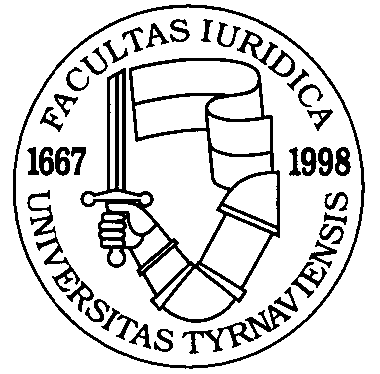 